Draft nFORM Screens to Collect Informationon Services Provided to ParticipantsNote: Screen shots include fictional names for illustrative purposes. OMB Control Number and Expiration Date appear on entry to nFORM system and individual surveys.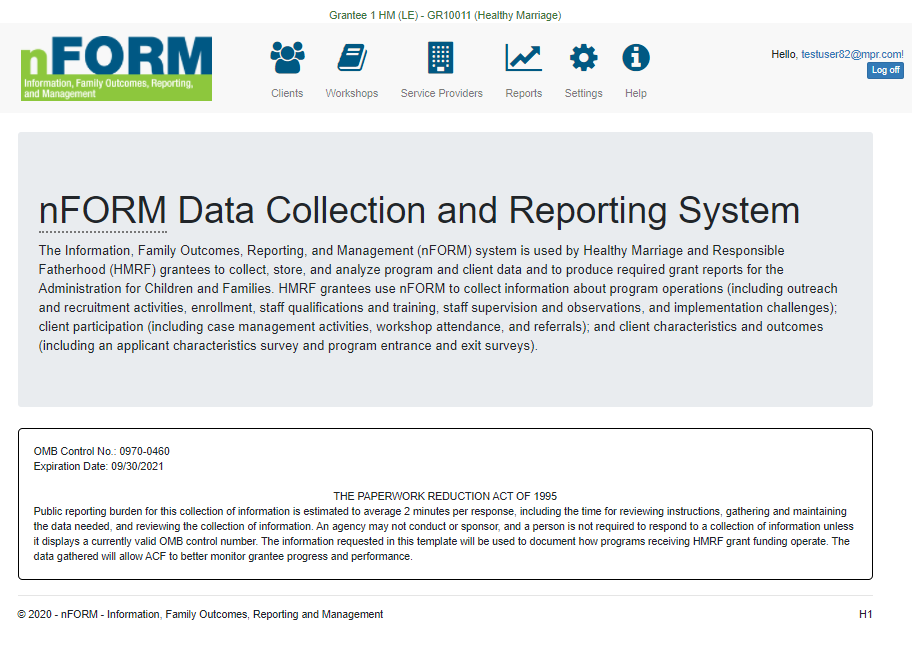 C1-C6. Client Level Data on Service Contacts, Referrals, Incentives, and Workshops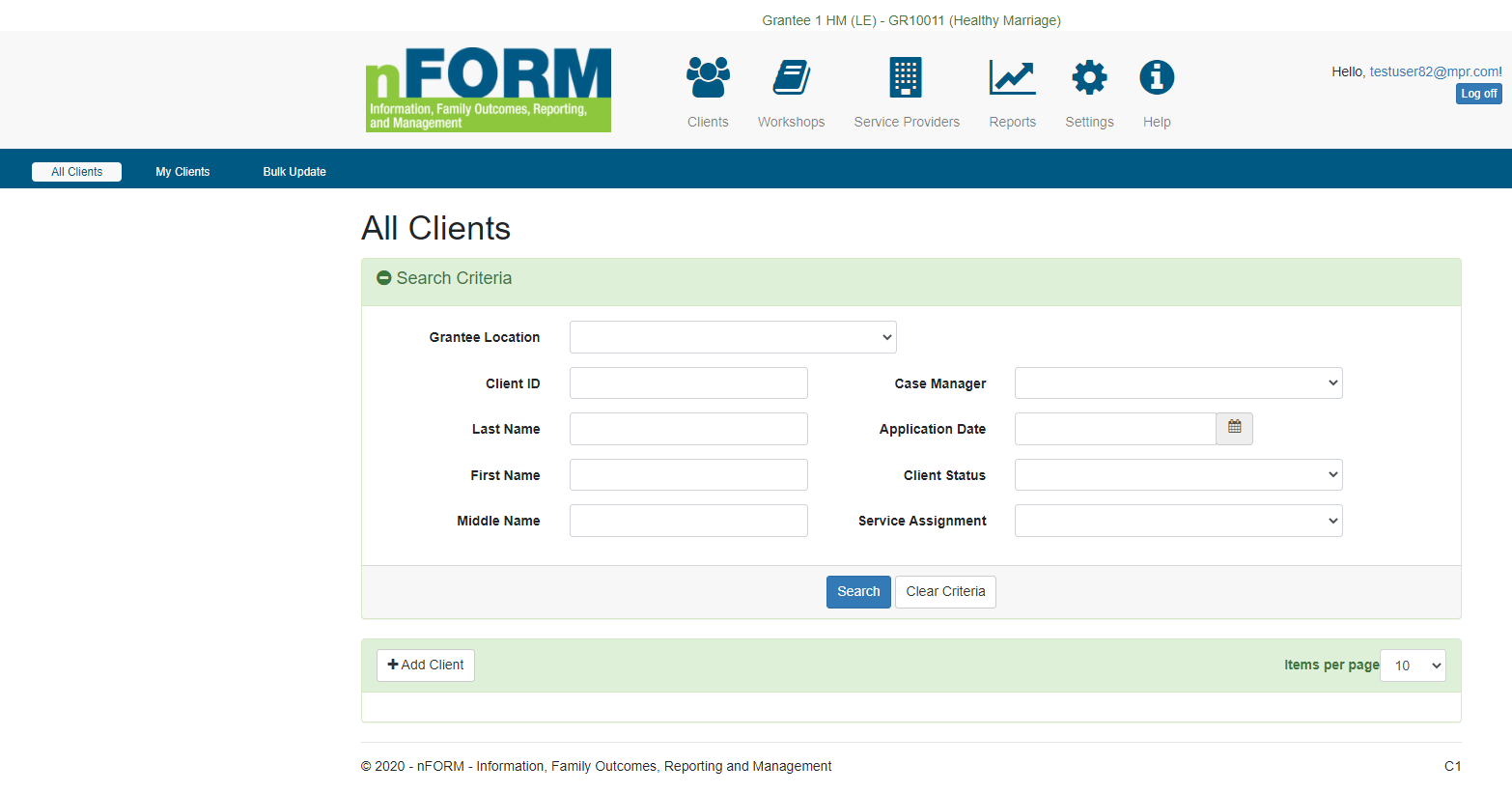 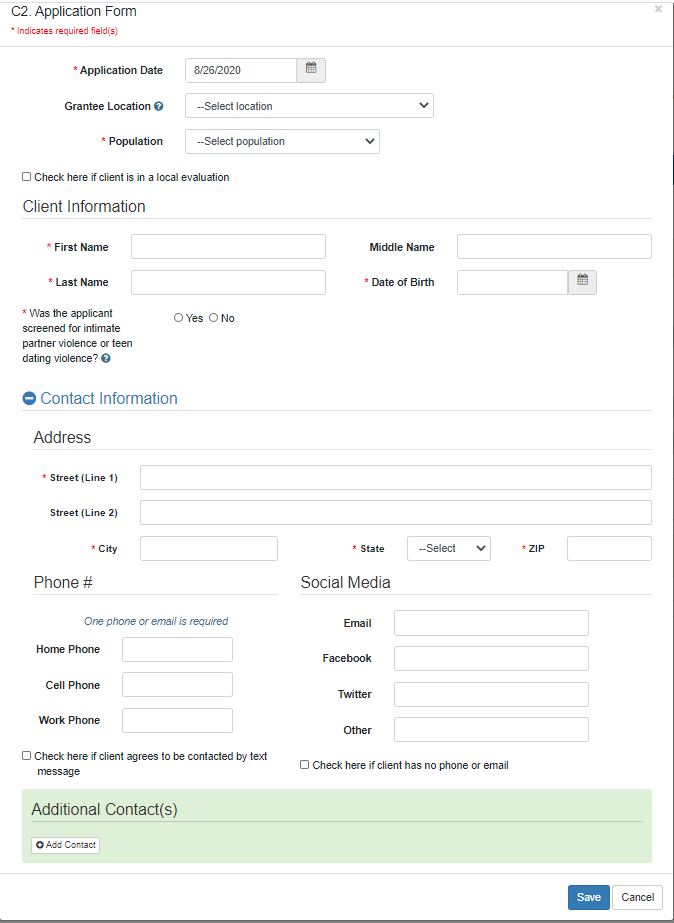 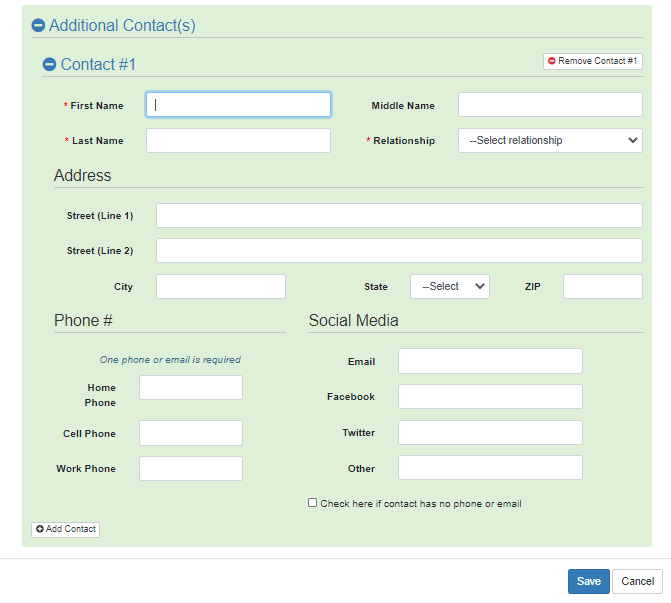 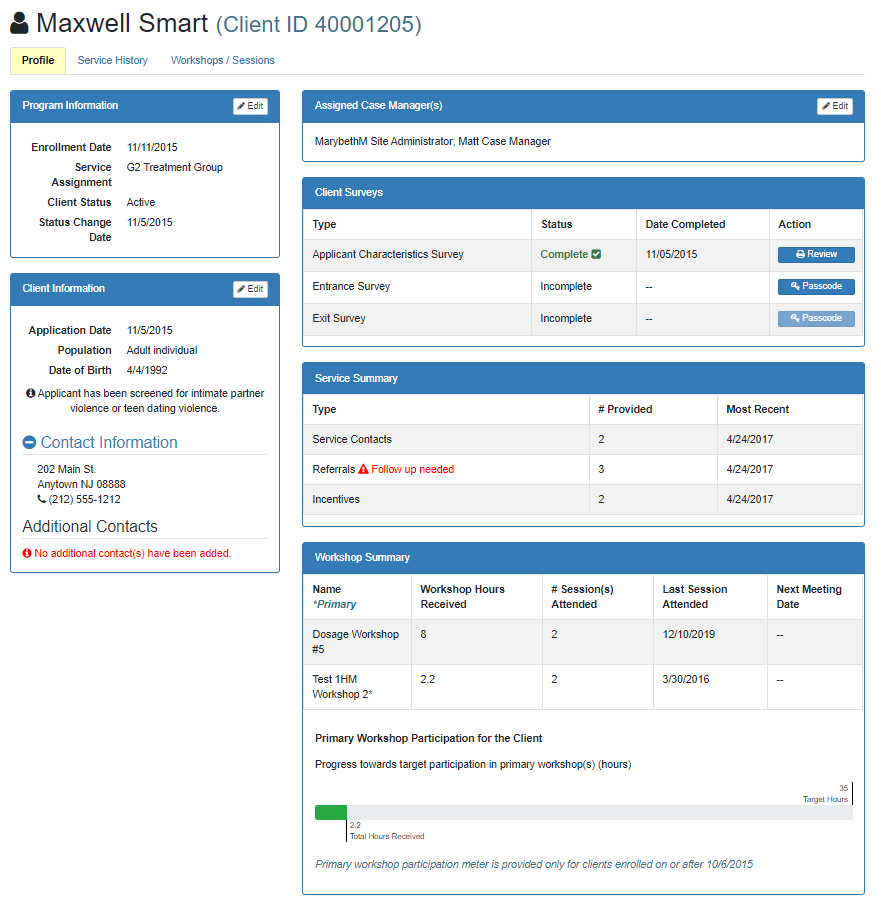 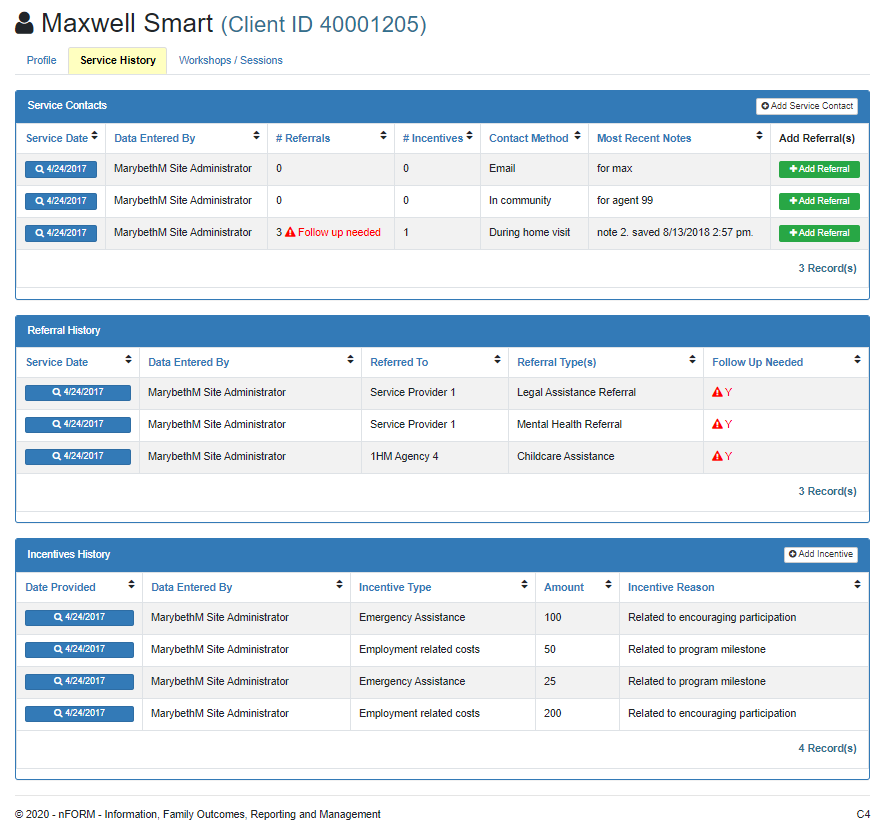 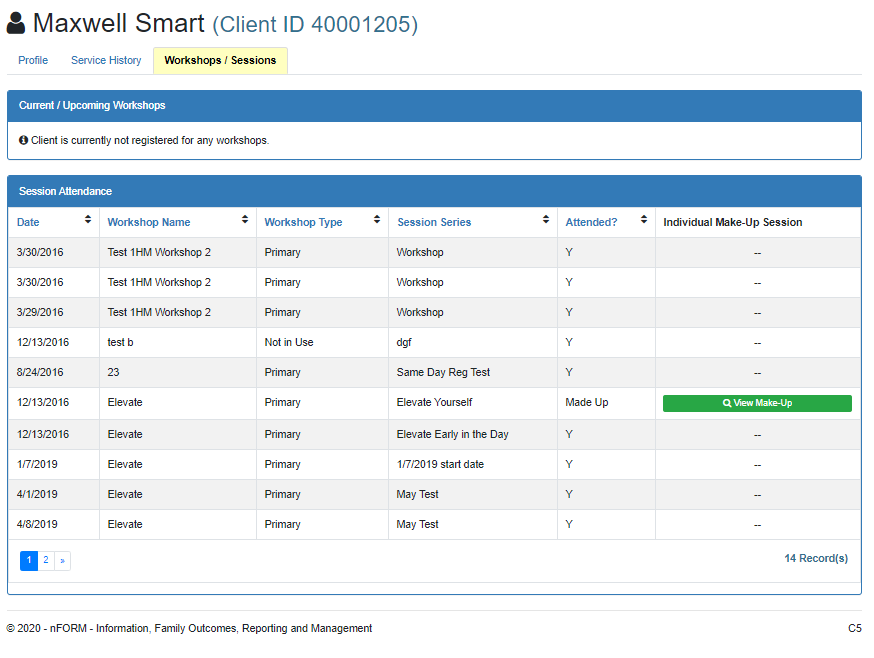 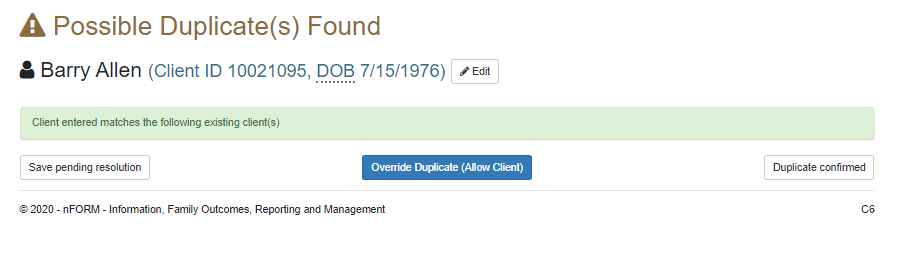 C7/C12/C13.	Add/Edit Client Service Contacts, Referrals, and Incentives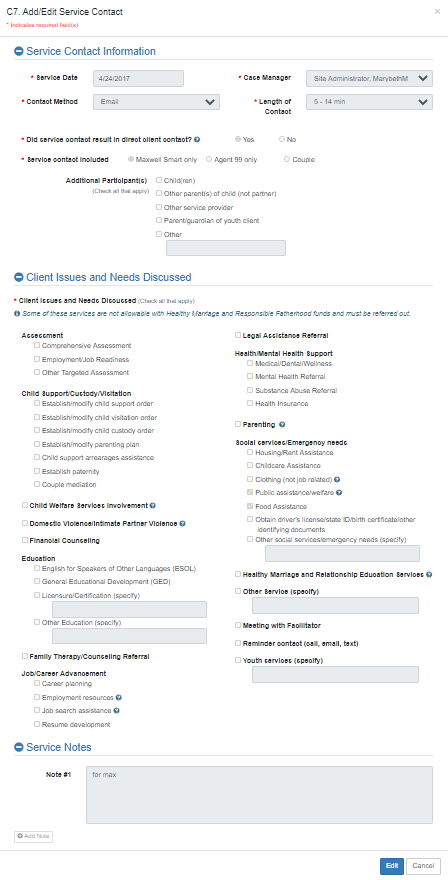 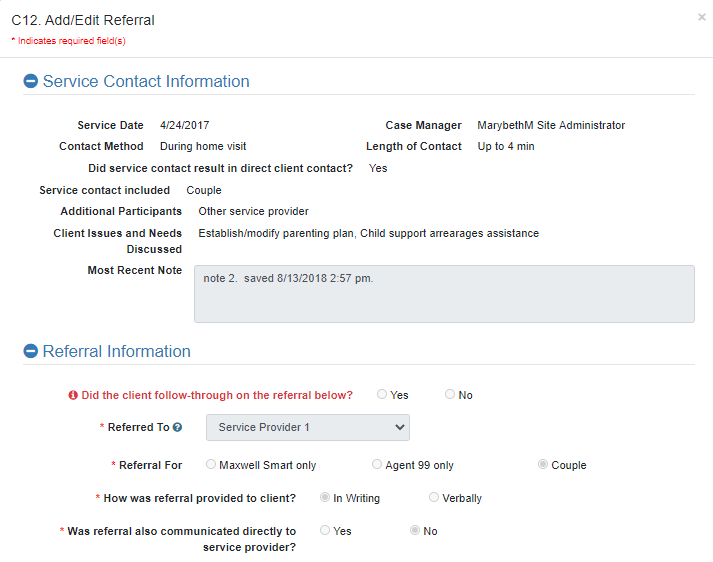 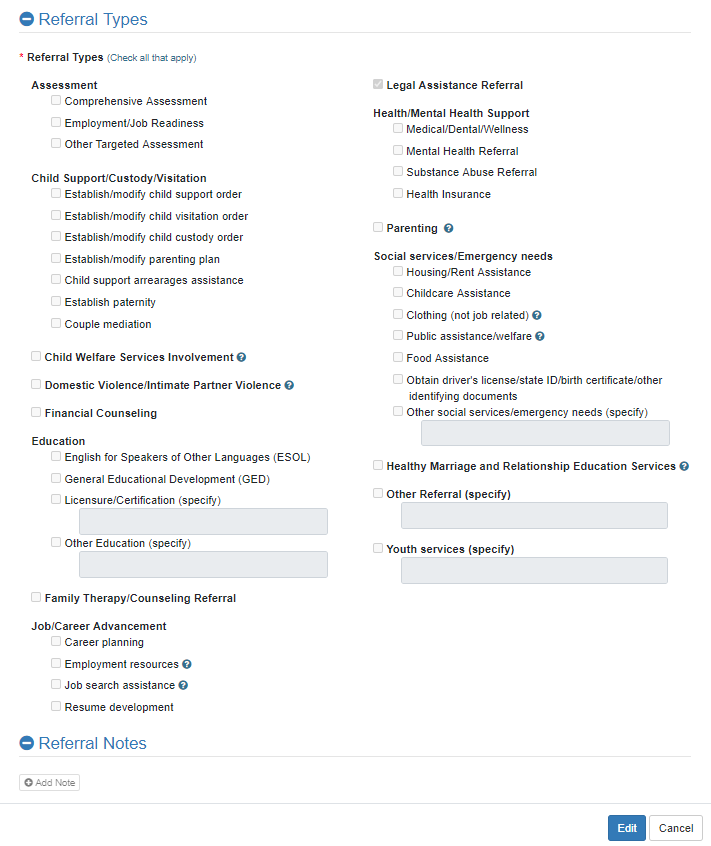 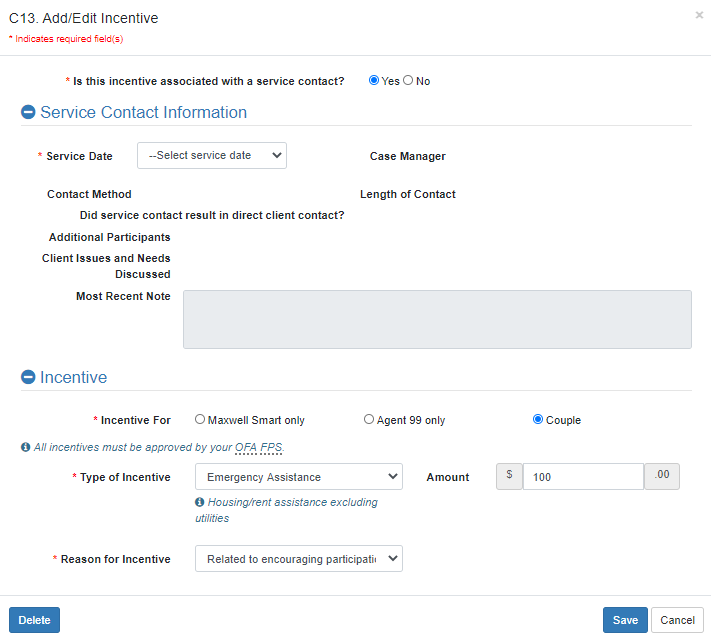 W1. Workshop List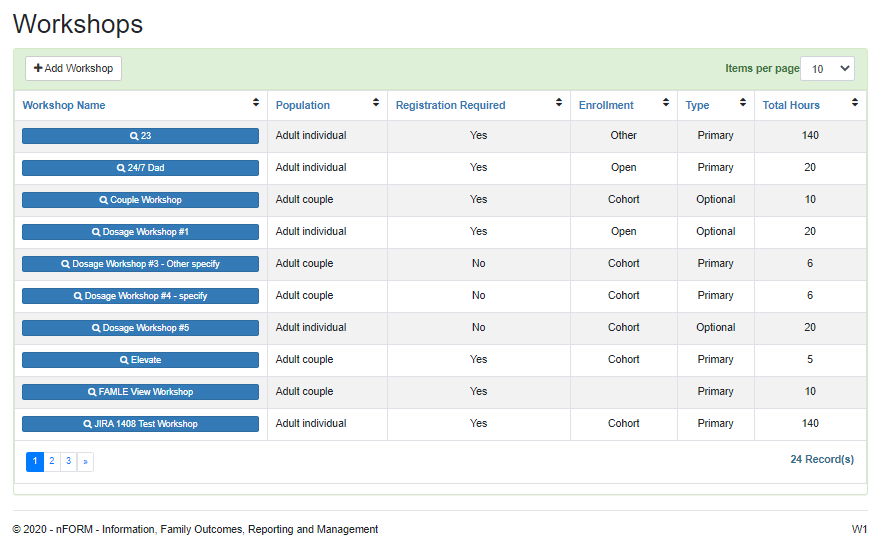 W2. Add/Edit Workshop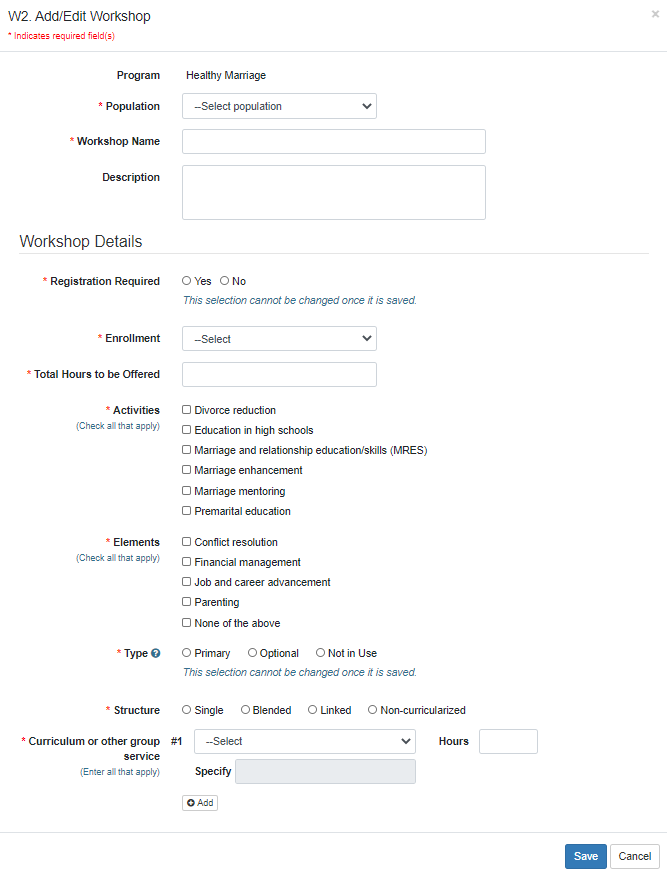 W5. Add/Edit Workshop Session Series 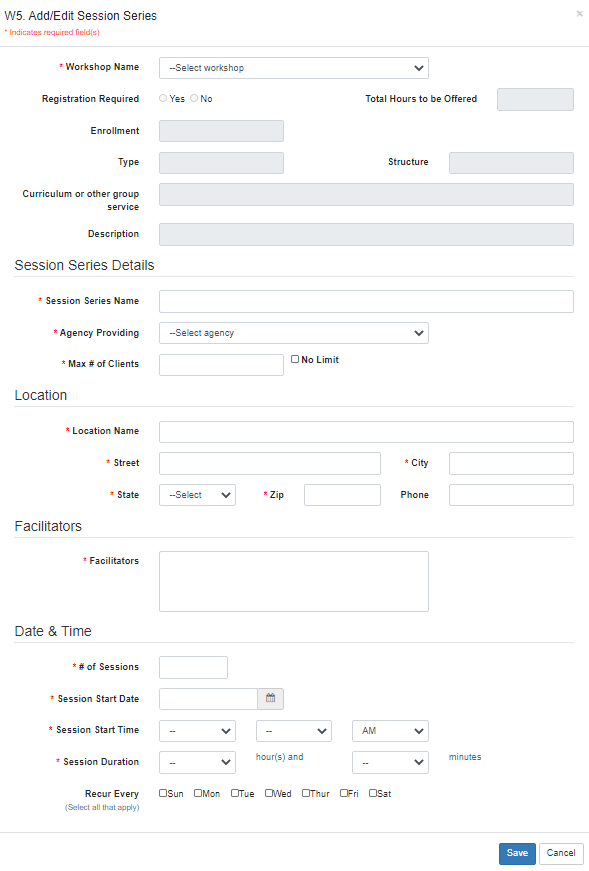 W4/W8.	 Manage Session Series and Client Registration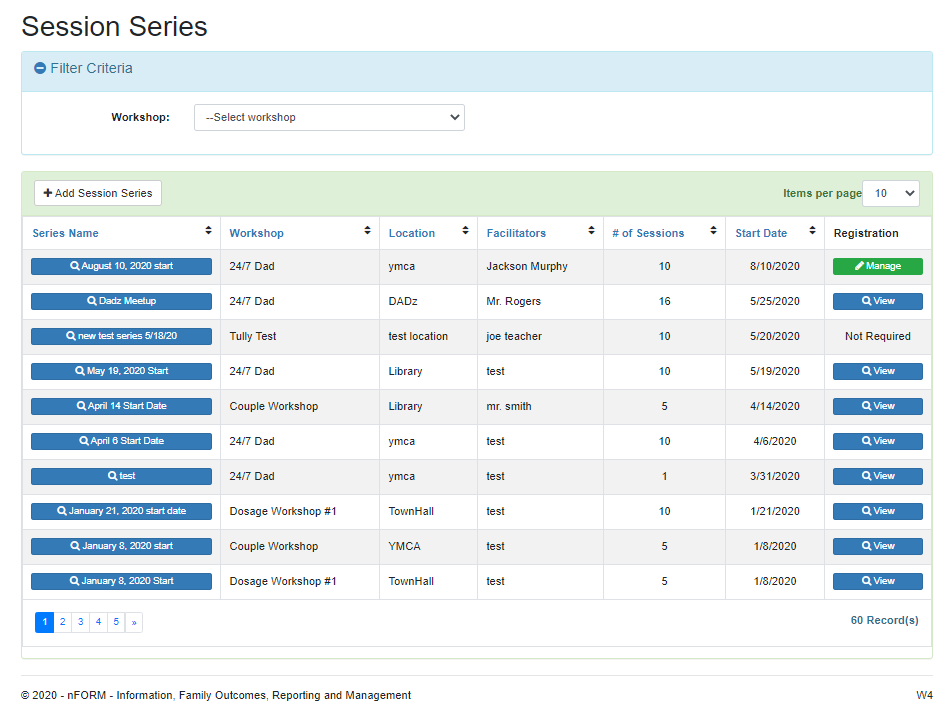 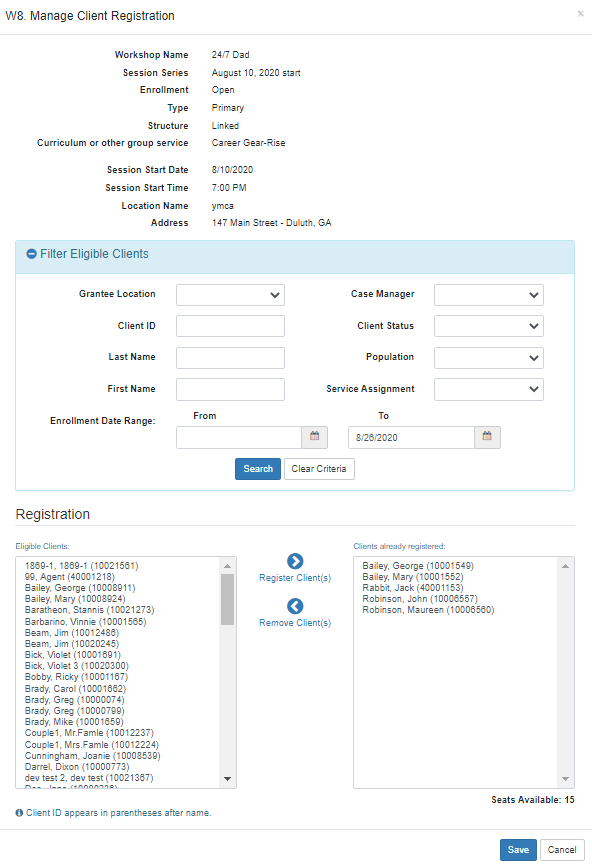 W7/W9/C11. Manage Session Occurrences and Attendance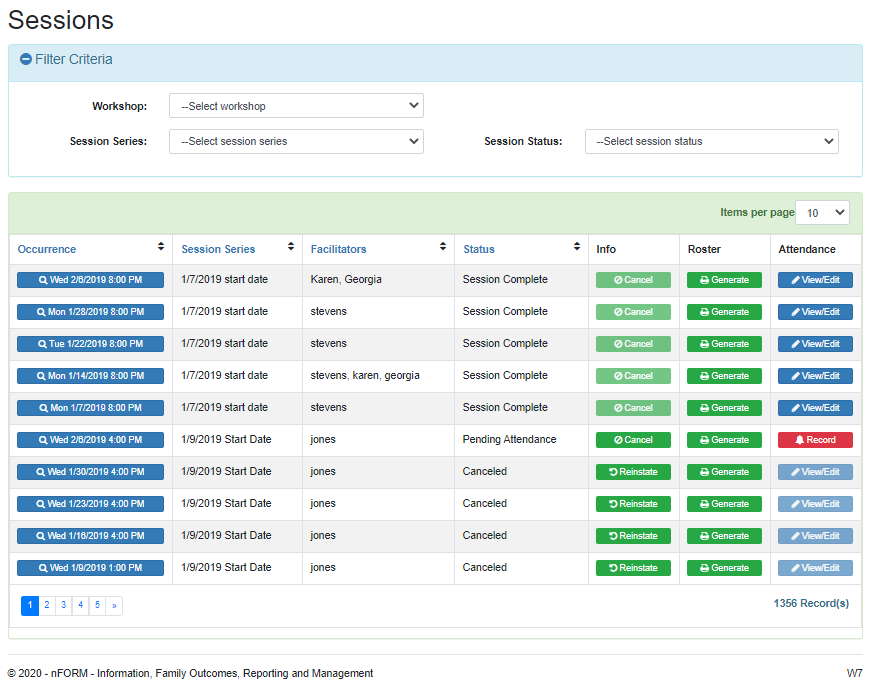 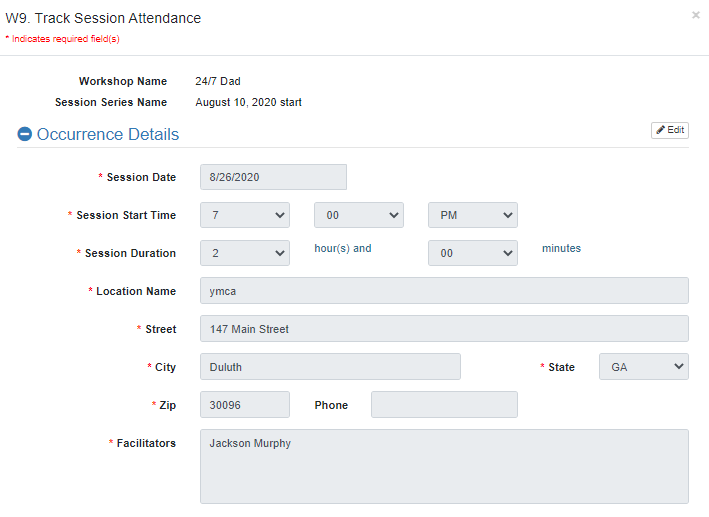 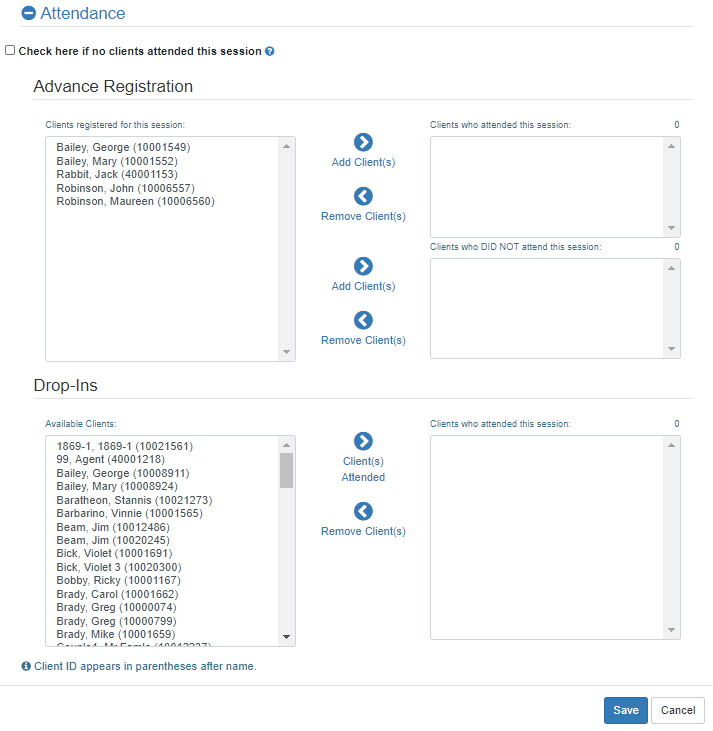 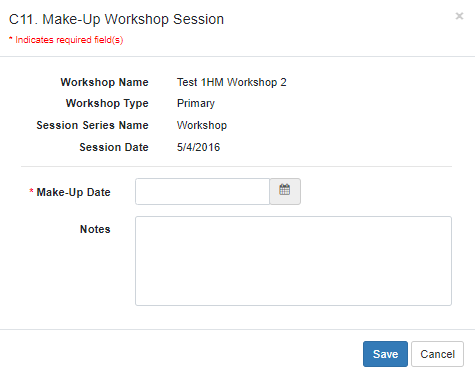 